Virtual Dance Classes!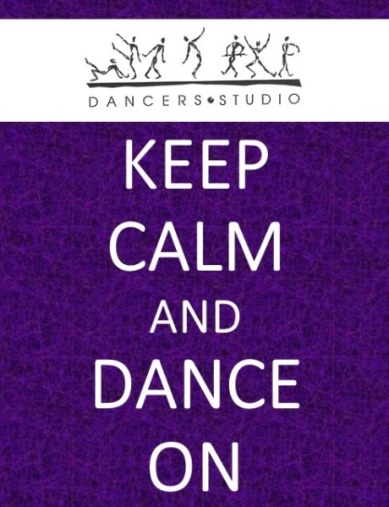 Our studio is turning virtual!  We are bringing your dance classes to you through Zoom.Please see below our schedule starting Monday March 30th.  All registered dancers can access their class through the online parent portal.  In addition, we are excited to offer all dancers the opportunity to join in on an extra class free of charge.  Email us the extra class you are interested in and we will register you so that you can access the class link.  Classes that are unavailable are highlighted in grey.In addition, we have four bonus classes highlighted in yellow.  The links for these classes can be found on our website at www.dancersstudiomidland.comDayTimeVirtual ClassTeacherOriginal Class(es)Monday9:00 – 10:00 amJunior Company JazzMs. JordynJunior Company JazzMonday9:15 – 10:15 amInt. Company JazzMs. JordynInt. Company JazzMonday10:30 – 11:30 amTeen Company JazzMs. JordynTeen Company JazzMonday10:45 – 11:45 amSenior Company JazzMs. JordynSenior Company JazzTuesday9:00 – 9:55 amInt., Senior BalletMs. JordynInt., Senior Ballet, TuesdaysTuesday10:00 – 10:30 amPointeMs. JordynBeg. and Sr. PointeTuesday1:00 – 2:00 pmOpen ClassVariousOpen to AllTuesday4:00 – 4:40 pmModern/LyricalMiss. EmilieModern, Tues, 4:00 pmLyrical, Wed. 6:15 pmTuesday4:45 – 5:25 pmJazz/Hip Hop, 9-12Miss. EmilieJazz/Hip Hop, Tues, 4:45 pmWednesday4:00 – 4:40 pmBallet, Beg/Int.Miss. EmilieBallet, Wed. 4:00 pmBallet, Tues. 5:30 pmWednesday4:45 – 5:25 pmJazz/Hip Hop, Beg/Int.Miss. EmilieJazz/Hip Hop, Wed. 4:45 pmWednesday5:30 – 6:10 pmTap, Beg/Int.Miss. EmilieTap, Wed, 5:30 pmWednesday7:00 – 7:40 pmCommercial JazzMiss Ryann, Ms. CarleeCommercial Jazz, Wed  7:00 pmWednesday7:45 – 8:25 pmHip HopMiss Ryann,  Ms. CarleeHip Hop, Int., Wed 7:45 pmBoys, Fri., 7:45 pmWednesday8:30 – 9:10 pmAdvanced Hip HopMiss Ryann, Ms. CarleeAdvanced Hip Hop, Wed 8:30 pmThursday5:00 – 5:40 pmBeginner TapMs. FionaBeg. Company TapTap, Fri. 5:30 pmThursday5:45 – 6:25 pmIntermediate TapMs. FionaIntermediate Company TapThursday6:10 – 6:50 pmAdvanced TapMs. FionaAdvanced TapThursday7:00 – 7:45 pmAdult JazzMs. FionaAdult Jazz, Thurs. 7:00 pmThursday8:00 – 8:45 pmAdult TapMs. FionaAdult Tap, Thurs. 7:45, 8:30 pmFriday11:00-11:45 amStretch and StrengthenMiss EmilyOpen to AllFriday12:00-1:00 pmOpen ClassVariousOpen to All Friday4:00 – 4:40 pmSong and DanceMs. LeanneSong and Dance, Fri, 4:00 pmFriday4:45 – 5:25 pmJazz/Hip Hop, 7-9Miss MiriamJazz/Hip Hop, Fri, 4:45 pmFriday5:30 – 6:10 pmMusical TheatreMs. Carlee, Miss MiriamMusical Theatre, Fri, 6:15 pmFriday6:15 – 6:55 pmB-Boys Mini Hip HopMs. Carlee, Miss MiriamB-Boys, Fri, 7:00 pmSaturday10:45 – 11:25 amBallet and MoreMs. Teri-LynnMommy&Me, Ballet and MoreSaturday1130 – 12:10 pmJazz/Hip Hop, 5-8Ms. Teri-LynnJazz/Hip Hop, Sat. 5 to 8Saturday12:15 – 12:55 pmBallet, Beg/Int.Ms. Teri-LynnBallet, Sat. 12:15 pmBallet, Tues. 5:30 pmSunday12:00 – 12:30 pmDance GamesMiss MicheleneOpen to All